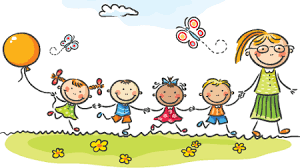 Pozvánka pro rodiče nově přijatých dětíMilí rodiče a děti,srdečně vás zveme do mateřské školy Kopretina, ul.Dittersdorfovana slavnostní setkání „Poprvé spolu“Kdy :		 v pátek 30.8.2019  v 10.00 hodinKde : 		 ve třídě MOTÝLKŮ (přízemí)Vezměte s sebou : podepsané papučky, můžete i věci dle seznamu,                               které děti budou v mateřské škole potřebovat                               a dobrou náladu			Budeme si hrát, povídat, seznámíte se s prostředím mateřské školy,                  svojí značkou, s novými kamarády a pracovnicemi mateřské                 školy. Rádi vám odpovíme na vše, co vás zajímá.                 Nezapomeňte finanční hotovost na úhradu stravného                  a úplaty za předškolní vzdělávání za měsíc září.                                                                                 Těšíme se na Vás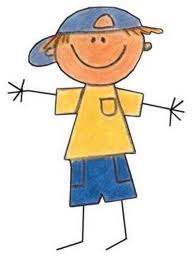 